Amite County Elementary School	March 2023 Breakfast Menu	For BREAKFAST, we offer at least 4 items:Grain      Fruit/Juice      Milk      1 additional itemStudents are encouraged to select all items, but not required.  Every student must pick up what is counted at 3 items, one of those must be a fruit or juice.  *Milk served daily: fat-free chocolate and low- fat white milk***Menu subject to change due to unforeseen circumstances*****This institution is an Equal Opportunity Provider ***MondayTuesdayWednesdayThursdayFridayMar - 1Breakfast BreadORCerealFish shape crackersYogurtFruit JuiceFruitMilkMar - 2Sausage and BiscuitJellyORCerealStrawberry Yogurt MixFruit JuiceFruitMilkMar - 3Bagel w/ Sausage & GravyORCerealFruit JuiceFruitMilkMar - 6French Toast SticksORCerealCereal barFruit JuiceFruitMilkMar - 7Sausage and BiscuitJellyORCerealFruit JuiceFruitMilkMar - 8Breakfast BreadORCerealFish shape crackersYogurtFruit JuiceFruitMilkMar - 9Sausage and BiscuitJellyORCerealFruit Juice FruitMilkMar - 10Apple FrudelORCerealCereal barFruit Juice FruitMilkMar – 13 School Holiday          Mar – 14 School Holiday          Mar – 15 School Holiday          Mar – 16 School Holiday          Mar – 17 School Holiday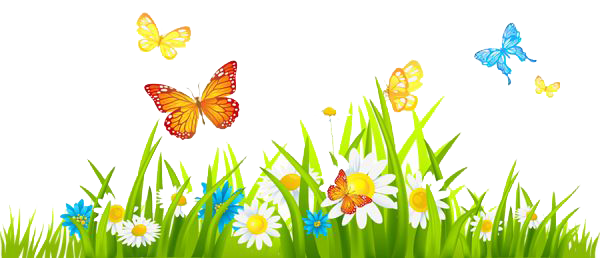 Spring BreakMar – 13 School Holiday          Mar – 14 School Holiday          Mar – 15 School Holiday          Mar – 16 School Holiday          Mar – 17 School HolidaySpring BreakMar – 13 School Holiday          Mar – 14 School Holiday          Mar – 15 School Holiday          Mar – 16 School Holiday          Mar – 17 School HolidaySpring BreakMar – 13 School Holiday          Mar – 14 School Holiday          Mar – 15 School Holiday          Mar – 16 School Holiday          Mar – 17 School HolidaySpring BreakMar – 13 School Holiday          Mar – 14 School Holiday          Mar – 15 School Holiday          Mar – 16 School Holiday          Mar – 17 School HolidaySpring BreakMar - 20Sausage & Pancake on a StickORCerealCereal barFruit JuiceFruitMilkMar - 21Sausage and BiscuitJellyORCerealFruit JuiceFruitMilkMar - 22Breakfast BreadORCerealFruit JuiceFruitMilkMar - 23Sausage and BiscuitJellyORCerealFruit Juice FruitMilkMar - 24Bagel w/ Sausage & GravyORCerealCereal barFruit JuiceFruitMilkMar - 27Breakfast pastryORCerealFruit JuiceFruitMilkMar - 28Sausage and BiscuitJellyORCerealBlueberry Cookie BitesFruit JuiceFruitMilkMar - 29Breakfast BreadORCerealFish shape crackersYogurtFruit JuiceFruitMilkMar - 30Sausage and BiscuitJellyORCerealFruit Juice FruitMilkMar - 31Apple FrudelORCerealCereal barFruit Juice FruitMilk